История и философия науки.Общие проблемы философии наукиШАГ 1: Пройдите по ссылке https://online.bashedu.ru/mod/page/view.php?id=397 и нажмите «Перейти к курсу»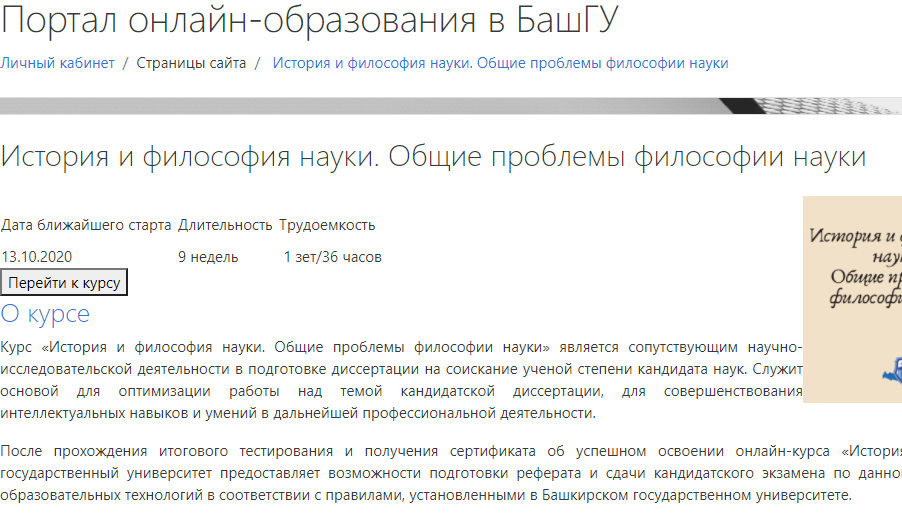 ШАГ 2: Войдите на портал онлайн-образования в БашГУ использованием учетной записи СЦОС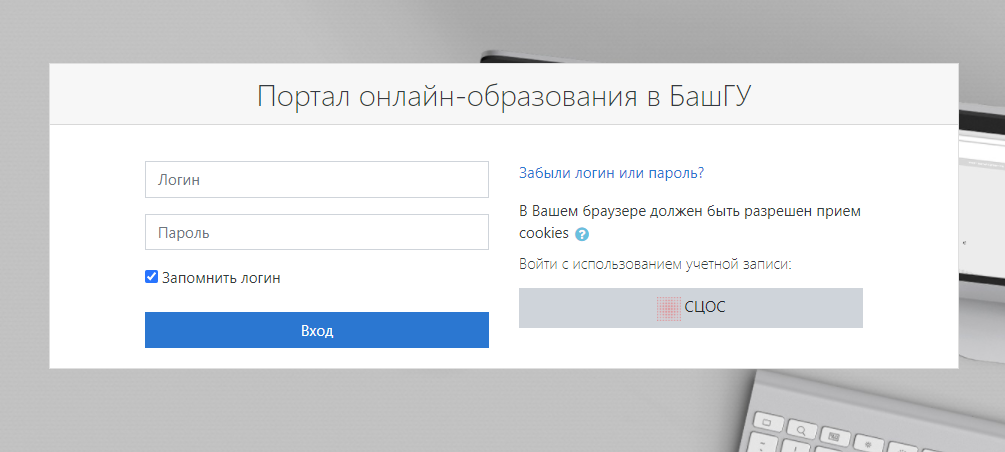 ШАГ 3: Если у Вас нет учетной записи на портале СЦОС, пройдите, пожалуйста, регистрацию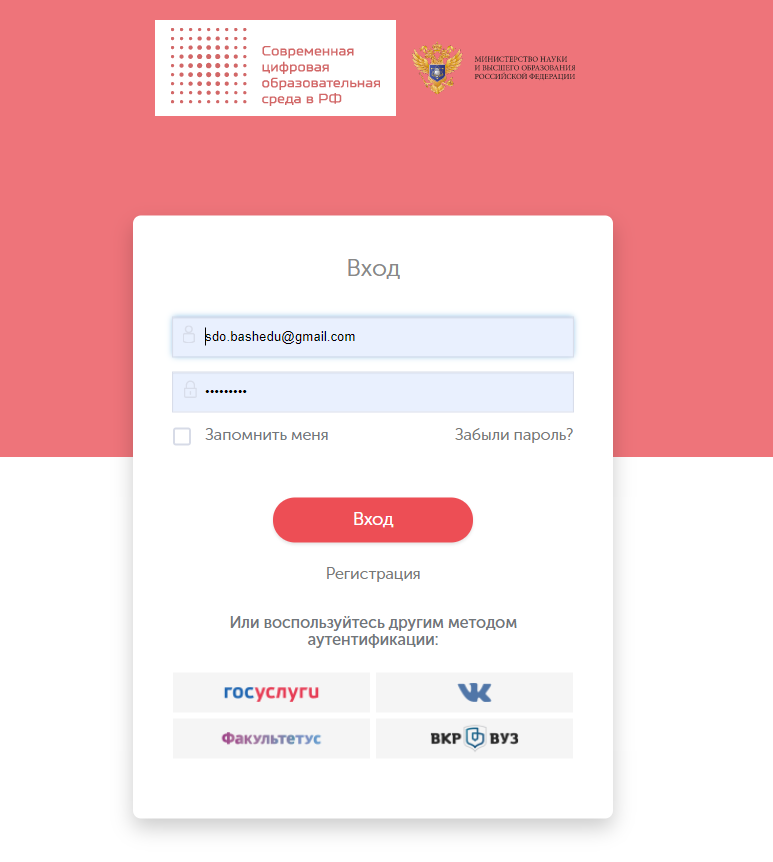 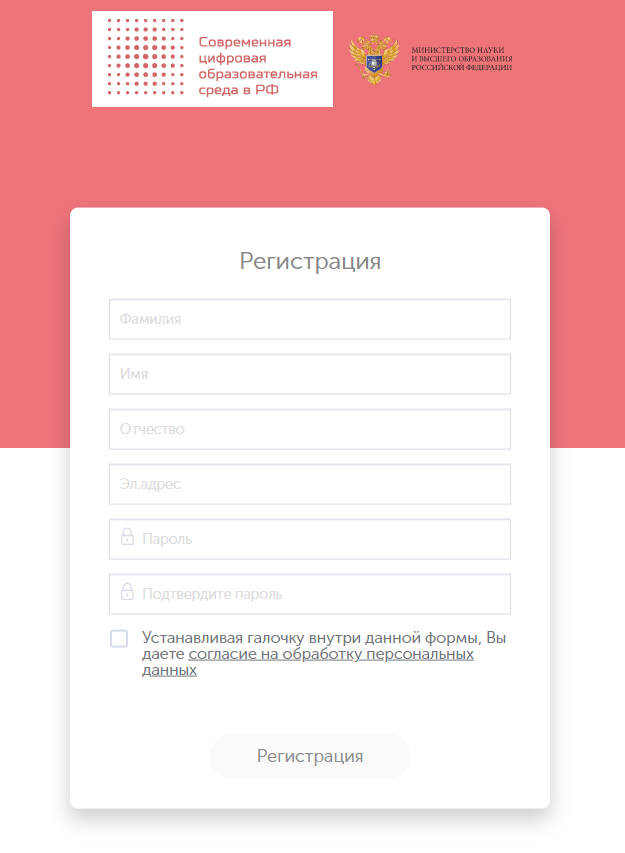 После успешной регистрации Вам на указанный адрес почты придет запрос на подтверждение 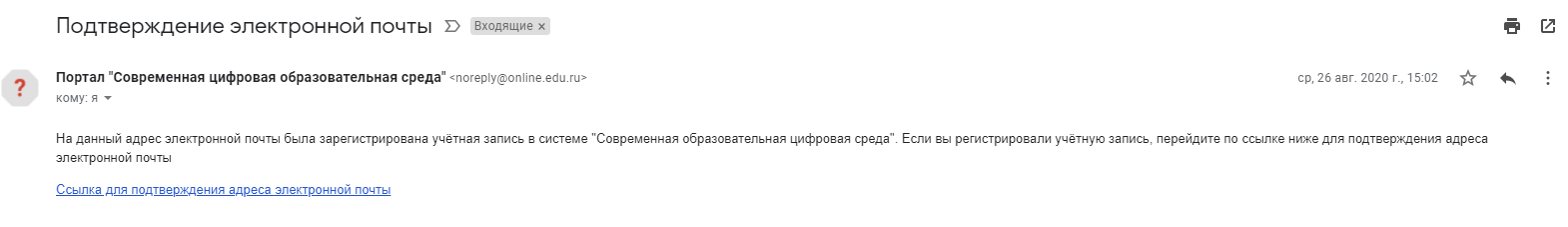 ШАГ 4: Запишитесь на курс «История и философия науки. Общие проблемы философии науки»https://online.bashedu.ru/course/view.php?id=5и начинайте обучение!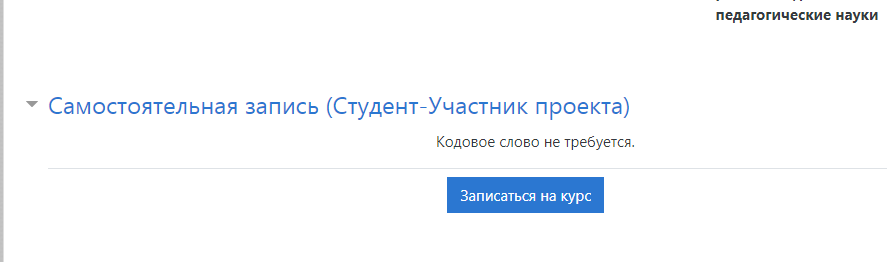 После успешной записи на курс Вам на указанный адрес почты придет подтверждение записи.Если возникли проблемы с записью на курс или вопросы пишите online.bashedu@gmail.com